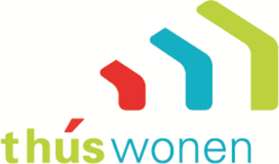 AanvraagformulierZelf Aangebrachte Verandering (ZAV)Ondergetekende vraagt hierbij een Zelf Aangebrachte Voorziening aan: Naam: Adres: Postcode en plaats: Telefoonnummer: Email-adres: Beschrijving ZAVWat gaat u wijzigen:Waar in de woning wilt u de wijziging uitvoeren: Hoe gaat u de wijziging 
(laten) uitvoeren:Plaats en datum ondertekening: Ondertekening:Eventuele bijlagen*:* Wanneer u schetsen, tekeningen of berekeningen van de wijziging heeft, kunt u die hier noemen en als bijlage bij de aanvraag versturen.Dit formulier sturen naar: 	Thús Wonen, Postbus 41, 9100 AA Dokkum Of per e-mail:			info@thuswonen.nl